KL2 Letter of Intent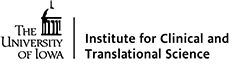 A short letter of intent is required prior to your submission of a full KL2 application. The letter of intent should be emailed to ICTS-KL2Program@healthcare.uiowa.edu. Your one-page letter should include: NameDepartment and date of your initial appointmentMentors including primary mentor and at least one mentor in a complementary disciplineA paragraph describing the research you propose to conduct, including a statement about methods (laboratory-based, patient-oriented/clinical, health services/existing data, etc.)The name of your Chair or Division chief (the person who will guarantee protected time for KL2 activities)An Aims page for your projectFour-page biosketch in NIH format is not required, but highly recommended